ダンスダンス♪飾磨市民センターへ行きました！みんな講師の先生のお話しを聞いて、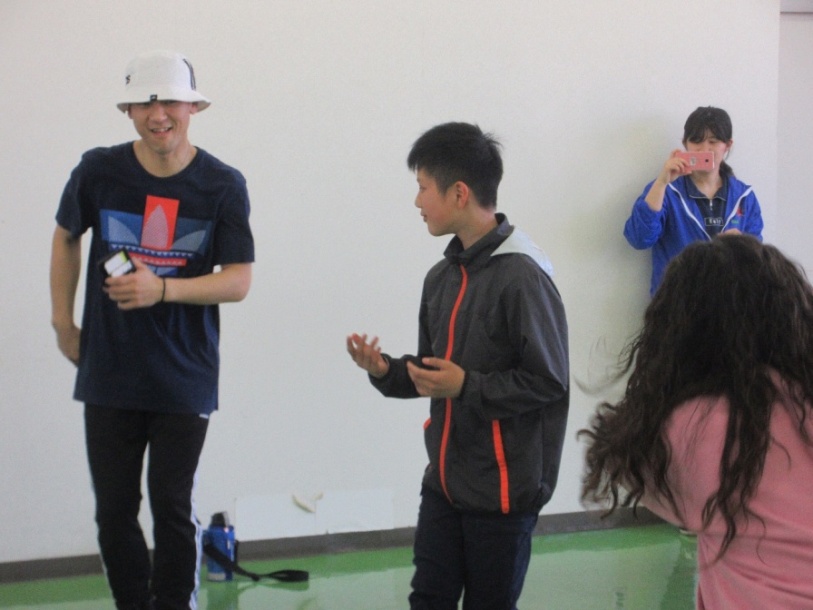 しっかり準備体操もして…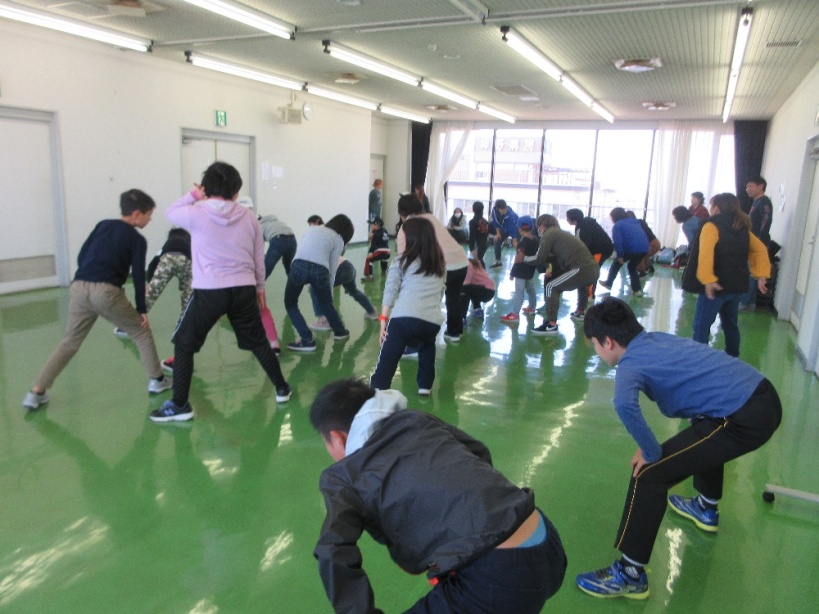 さぁ準備ができたら音楽に合わせて元気にLet’s dancing♪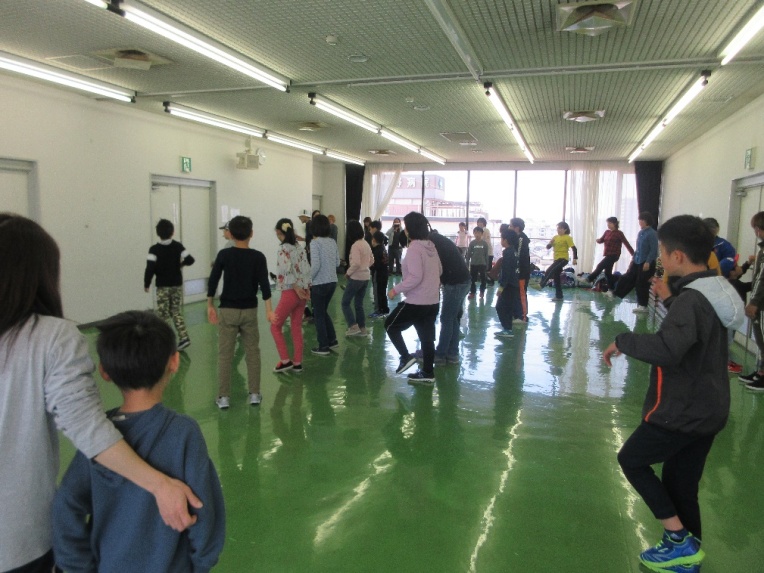 アイーン！上手に決めポーズできたかな？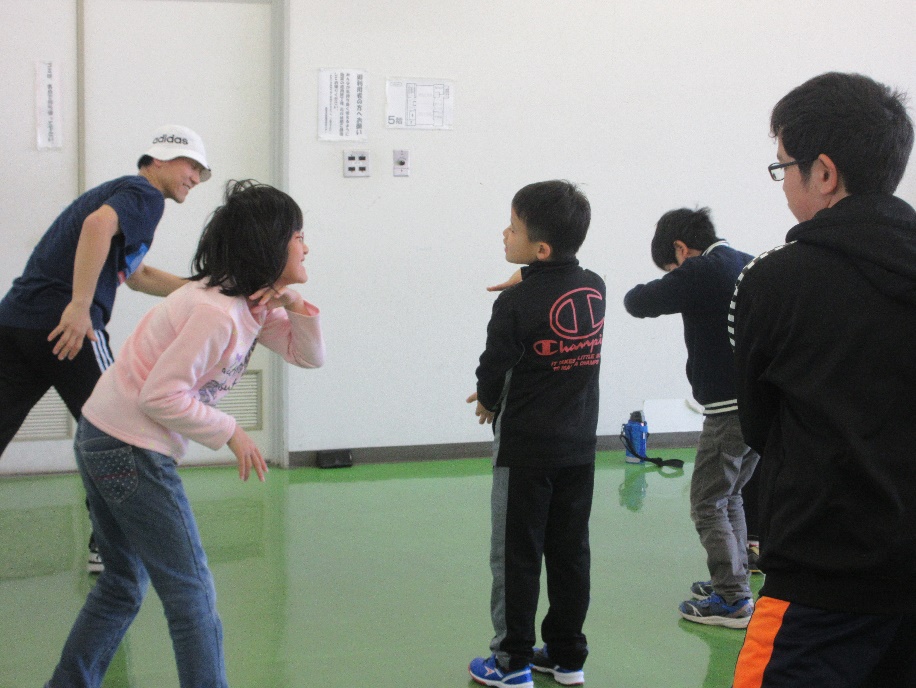 仲良くゴリラのポーズで「はいチーズ！」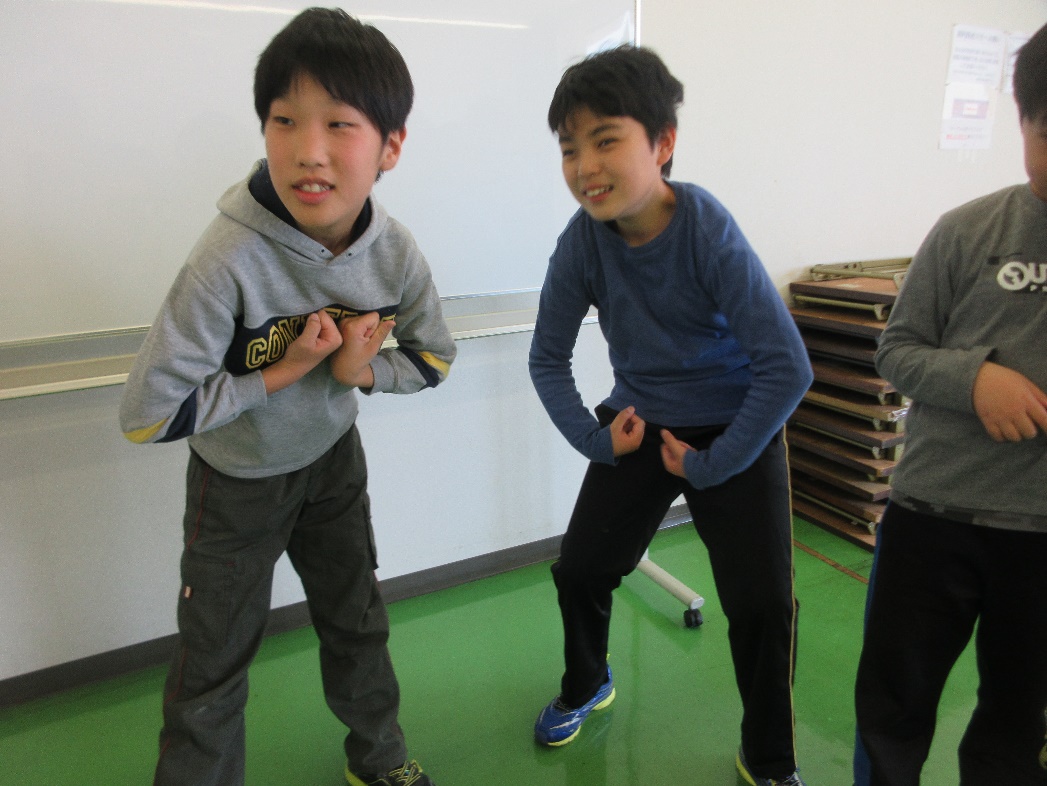 みんなとっても良い表情。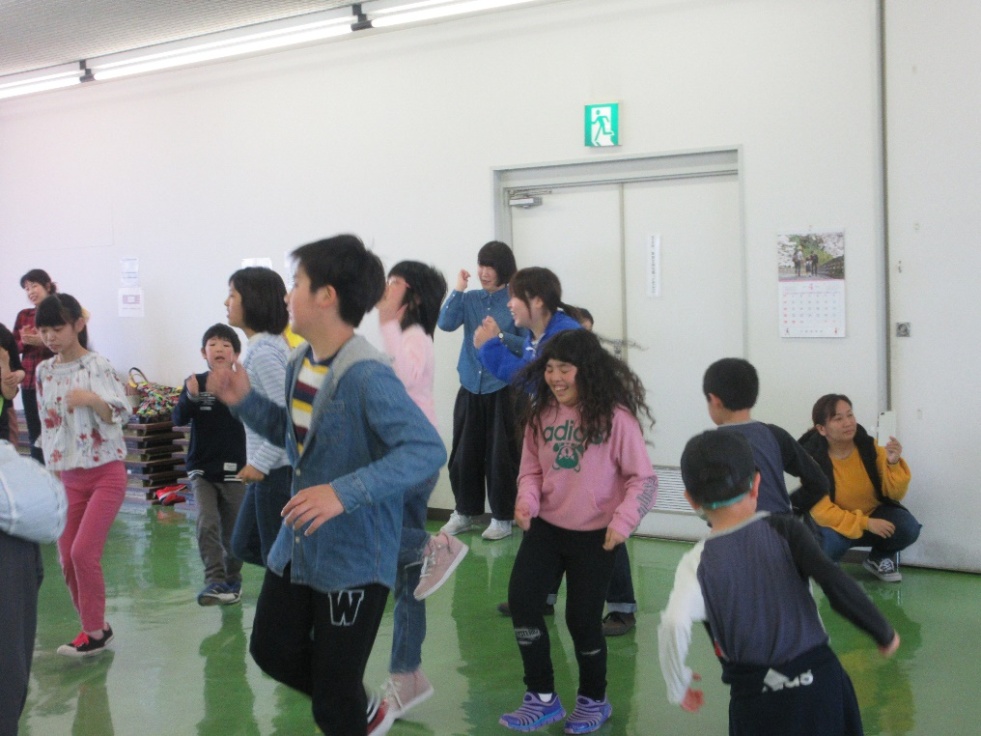 みんなで大きな輪を作ってその中心で自由に30秒間踊る創作ダンスでは、1人1人が主役！みんなカッコいいダンスを披露してくれました！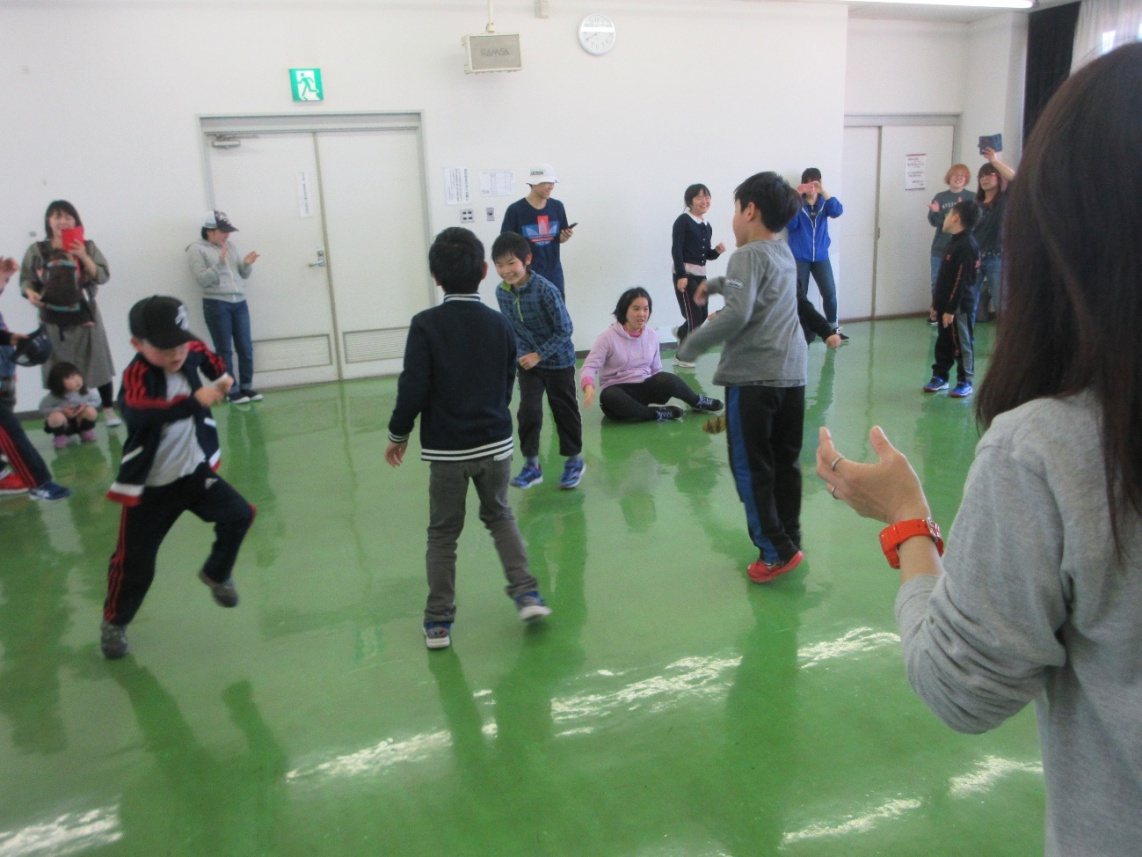 最後はみんなが大好きな『U.S.A』を全力で踊りきりました。汗をいっぱいかいて楽しい時間を過ごすことができました。またフラープでもみんなでいっぱいダンスしようね★